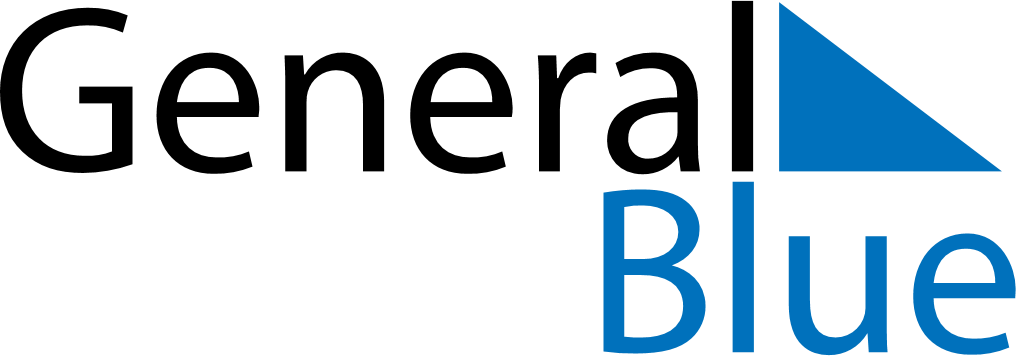 Weekly CalendarJune 8, 2026 - June 14, 2026Weekly CalendarJune 8, 2026 - June 14, 2026Weekly CalendarJune 8, 2026 - June 14, 2026Weekly CalendarJune 8, 2026 - June 14, 2026Weekly CalendarJune 8, 2026 - June 14, 2026Weekly CalendarJune 8, 2026 - June 14, 2026Weekly CalendarJune 8, 2026 - June 14, 2026MondayJun 08MondayJun 08TuesdayJun 09WednesdayJun 10ThursdayJun 11FridayJun 12SaturdayJun 13SundayJun 14AMPM